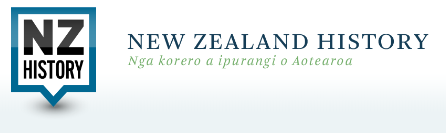 You can use the following sites to help:Anzac Day     http://www.nzhistory.net.nz/war/anzac-day/introduction The Gallipoli Campaign    http://www.nzhistory.net.nz/war/the-gallipoli-campaign/introduction Anzac.govt.nz    http://www.anzac.govt.nz/ Anzac Day is held on: 19 April 27 April25 April25 MarchANZAC stands for: Australian and New Zealand Army CorpsAustralian and New Zealand Artillery CompanyAmerican and New Zealand Army CorpsAustralian and New Zealand Army ClubAnzac relates to New Zealand soldiers participating in a battle at: Pearl HarborPasschendaeleGallipoliYpresThe first Anzac Day commemoration occurred in: 1915191619391990A symbol commonly associated with Anzac Day is: A red poppyA silver fernA kiwiA yellow roseThe Allied forces were at Gallipoli as part of a plan to control which strategic waterway? Suvla BayThe Mediterranean SeaThe DardanellesThe English ChannelLieutenant-Colonel William George Malone commanded which unit at Gallipoli? The Wellington Battalion'A' Coy. Auckland Regiment16th (Waikato) CoyCanterbury RegimentWho led the Turkish counter-attack at Chunuk Bair? Mustafa Kemal AtatürkSari BairAri BurnuRecep Tayyip ErdoganWhere was the main Allied landing on the Gallipoli peninsula on 25 April? Anzac CoveSuvla BayCape HellesThe NarrowsWhat battle site at Gallipoli did Brigadier-General Andrew Russell, commander of the New Zealand Mounted Rifles Brigade, refer to as 'an abominable little hill'? Walker's RidgeChunuk BairHill 60Achi BabaCheck your answers online at   http://www.nzhistory.net.nz/media/interactive/anzac-day-test 